APPLICATION FOR A PERMIT TO CONDUCT ACTIVITIES RELATING TO PROTECTED FISHAPPLICANT DETAILSSPECIES TO BE COLLECTED / CAPTURED / RELEASED / HELD Please attach an extra sheet if necessary and a map if availableREASON FOR ACTIVITIES INVOLVING PROTECTED FISH Complete the relevant section/s LAND TENURE OF PROPOSED COLLECTION / SURVEY OR RELEASE SITES Complete the relevant section/s belowNote: In addition to the permit under the Flora and Fauna Guarantee Act 1988 approval may be required under the Fisheries Act 1995. Any taking from the wild must comply with the current Victorian Recreational Fishing Regulations Guide.Signature of applicant:  .............................................................     Date: ..............................................PLEASE ALLOW FOUR TO SIX WEEKS FOR THE PROCESSING OF THIS APPLICATIONReturn this form plus any attachments to the Environmental Research Co-ordinator, Department of Environment, Land, Water & Planning, 
PO Box 137, Heidelberg 3084   Phone (03) 9450 8746 or email environmental.research@delwp.vic.gov.au Flora and Fauna Guarantee Act 1988 Full Name and TitleOrganisationBusiness AddressEmail AddressBusiness TelephoneAfter Hours / MobileOccupation/PositionPrevious permit number if anyFull names of any additional persons to be covered by this permitFull names of any additional persons to be covered by this permitFull names of any additional persons to be covered by this permitFull names of any additional persons to be covered by this permitFull names of any additional persons to be covered by this permitFor targeted collection provide species names and number to be collected or kept. COMMON NAMESCIENTIFIC NAMESCIENTIFIC NAMENUMBERFor targeted collection provide species names and number to be collected or kept. For targeted collection provide species names and number to be collected or kept. For targeted collection provide species names and number to be collected or kept. For targeted collection provide species names and number to be collected or kept. Collection/survey site/sName of nearest town or suburbRelease site/s (if for translocation)Name of nearest town or suburbMap reference/sDates of proposed workKEEPING LISTED FISH FOR EDUCATION / DISPLAY Where possible fish are to be sourced from captive bred populationsKEEPING LISTED FISH FOR EDUCATION / DISPLAY Where possible fish are to be sourced from captive bred populationsKEEPING LISTED FISH FOR EDUCATION / DISPLAY Where possible fish are to be sourced from captive bred populationsKEEPING LISTED FISH FOR EDUCATION / DISPLAY Where possible fish are to be sourced from captive bred populationsKEEPING LISTED FISH FOR EDUCATION / DISPLAY Where possible fish are to be sourced from captive bred populationsKEEPING LISTED FISH FOR EDUCATION / DISPLAY Where possible fish are to be sourced from captive bred populationsSource of protected fishTarget audienceGeneral public / school students / special interest group /other (please specify)General public / school students / special interest group /other (please specify)General public / school students / special interest group /other (please specify)General public / school students / special interest group /other (please specify)General public / school students / special interest group /other (please specify)3.2	RESEARCH Please attach a detailed project proposal including methodology3.2	RESEARCH Please attach a detailed project proposal including methodology3.2	RESEARCH Please attach a detailed project proposal including methodology3.2	RESEARCH Please attach a detailed project proposal including methodology3.2	RESEARCH Please attach a detailed project proposal including methodology3.2	RESEARCH Please attach a detailed project proposal including methodologyName of institutionEmailEmailProject titleMethods to be usedFate of protected fishCommencement date for field workPeriod fish are to be heldPeriod fish are to be heldAnimal Ethics approval numberPlease attach a complete copy of the AEC application and approval letter for approved projectsPlease attach a complete copy of the AEC application and approval letter for approved projectsQualifications and experience:3.3	MANAGEMENT OR TRANSLOCATION Please attach a  copy of any relevant pages of management plans3.3	MANAGEMENT OR TRANSLOCATION Please attach a  copy of any relevant pages of management plans3.3	MANAGEMENT OR TRANSLOCATION Please attach a  copy of any relevant pages of management plans3.3	MANAGEMENT OR TRANSLOCATION Please attach a  copy of any relevant pages of management plans3.3	MANAGEMENT OR TRANSLOCATION Please attach a  copy of any relevant pages of management plans3.3	MANAGEMENT OR TRANSLOCATION Please attach a  copy of any relevant pages of management plansJustification for proposed actionName of management or collection plan4.1        NATIONAL OR STATE PARKSApproval for collection or release of protected fish on land managed under the National Parks Act 1975 is usually only granted for research that benefits the Park or the species. An additional permit is also required. Contact the Customer Service Centre on 136 186 for an application form.4.1        NATIONAL OR STATE PARKSApproval for collection or release of protected fish on land managed under the National Parks Act 1975 is usually only granted for research that benefits the Park or the species. An additional permit is also required. Contact the Customer Service Centre on 136 186 for an application form.4.1        NATIONAL OR STATE PARKSApproval for collection or release of protected fish on land managed under the National Parks Act 1975 is usually only granted for research that benefits the Park or the species. An additional permit is also required. Contact the Customer Service Centre on 136 186 for an application form.4.1        NATIONAL OR STATE PARKSApproval for collection or release of protected fish on land managed under the National Parks Act 1975 is usually only granted for research that benefits the Park or the species. An additional permit is also required. Contact the Customer Service Centre on 136 186 for an application form.4.1        NATIONAL OR STATE PARKSApproval for collection or release of protected fish on land managed under the National Parks Act 1975 is usually only granted for research that benefits the Park or the species. An additional permit is also required. Contact the Customer Service Centre on 136 186 for an application form.4.1        NATIONAL OR STATE PARKSApproval for collection or release of protected fish on land managed under the National Parks Act 1975 is usually only granted for research that benefits the Park or the species. An additional permit is also required. Contact the Customer Service Centre on 136 186 for an application form.4.1        NATIONAL OR STATE PARKSApproval for collection or release of protected fish on land managed under the National Parks Act 1975 is usually only granted for research that benefits the Park or the species. An additional permit is also required. Contact the Customer Service Centre on 136 186 for an application form.Name of Park/sName of Park/s4.2        REFERENCE AREASApproval for collection or release of protected fish on land managed under the Reference Areas Act 1975 will only be granted in exceptional circumstances. An additional permit is also required. Written applications should be made directly to the Environmental Research Coordinator4.2        REFERENCE AREASApproval for collection or release of protected fish on land managed under the Reference Areas Act 1975 will only be granted in exceptional circumstances. An additional permit is also required. Written applications should be made directly to the Environmental Research Coordinator4.2        REFERENCE AREASApproval for collection or release of protected fish on land managed under the Reference Areas Act 1975 will only be granted in exceptional circumstances. An additional permit is also required. Written applications should be made directly to the Environmental Research Coordinator4.2        REFERENCE AREASApproval for collection or release of protected fish on land managed under the Reference Areas Act 1975 will only be granted in exceptional circumstances. An additional permit is also required. Written applications should be made directly to the Environmental Research Coordinator4.2        REFERENCE AREASApproval for collection or release of protected fish on land managed under the Reference Areas Act 1975 will only be granted in exceptional circumstances. An additional permit is also required. Written applications should be made directly to the Environmental Research Coordinator4.2        REFERENCE AREASApproval for collection or release of protected fish on land managed under the Reference Areas Act 1975 will only be granted in exceptional circumstances. An additional permit is also required. Written applications should be made directly to the Environmental Research Coordinator4.2        REFERENCE AREASApproval for collection or release of protected fish on land managed under the Reference Areas Act 1975 will only be granted in exceptional circumstances. An additional permit is also required. Written applications should be made directly to the Environmental Research CoordinatorName of Reference Area4.3       PUBLIC LAND Approval for collection or release of protected fish on land managed by Parks Victoria, DELWP or other agencies may be subject to the prior approval of the relevant agency4.3       PUBLIC LAND Approval for collection or release of protected fish on land managed by Parks Victoria, DELWP or other agencies may be subject to the prior approval of the relevant agency4.3       PUBLIC LAND Approval for collection or release of protected fish on land managed by Parks Victoria, DELWP or other agencies may be subject to the prior approval of the relevant agency4.3       PUBLIC LAND Approval for collection or release of protected fish on land managed by Parks Victoria, DELWP or other agencies may be subject to the prior approval of the relevant agency4.3       PUBLIC LAND Approval for collection or release of protected fish on land managed by Parks Victoria, DELWP or other agencies may be subject to the prior approval of the relevant agency4.3       PUBLIC LAND Approval for collection or release of protected fish on land managed by Parks Victoria, DELWP or other agencies may be subject to the prior approval of the relevant agency4.3       PUBLIC LAND Approval for collection or release of protected fish on land managed by Parks Victoria, DELWP or other agencies may be subject to the prior approval of the relevant agencyName of reserve/sName of reserve/sPRIVATE LANDPermission must be obtained prior to the entry of any private landPRIVATE LANDPermission must be obtained prior to the entry of any private landPRIVATE LANDPermission must be obtained prior to the entry of any private landPRIVATE LANDPermission must be obtained prior to the entry of any private landPRIVATE LANDPermission must be obtained prior to the entry of any private landPRIVATE LANDPermission must be obtained prior to the entry of any private landPRIVATE LANDPermission must be obtained prior to the entry of any private landAddress of landName of land owner or ManagerName of land owner or Manager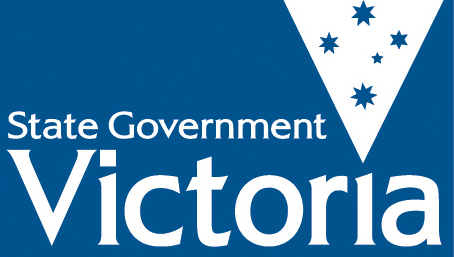 